Klasa 6b- 27.03Temat: Przemysł i usługi we FrancjiCele: Uczeń: -  wie jaka jest różnica pomiędzy usługami a przemysłem- pozna najważniejsze działy przemysłu i rodzaje usług we Francji- wie co to są technopoliePrzeczytajcie temat w podręczniku uważnie i ze zrozumieniem.Proszę o wykonanie karty pracy z załącznika- można ja wydrukować lub przepisać do zeszytu. Rezultat Waszej pracy proszę przesłać na adres katarzyna.proksza@sp1.trzebnica.net do 02.04.W razie pytań, wątpliwości proszę napisz do mnie.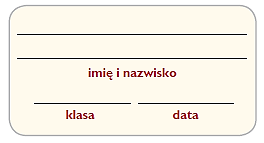 Przemysł i usługi we Francji1. Wymień czynniki które wpłynęły na rozwój nowoczesnego przemysłu we Francji.2. Wpisz we właściwych miejscach tabeli nazwy francuskich firm oraz przykłady wytwarzanych przez 
nie produktów.3. Przepisz do zeszytu TYLKO  prawdziwe informacje. Skorzystaj z wykresów 
zamieszczonych w podręczniku na stronach 108 i 110.W strukturze produkcji przemysłowej we Francji najmniejszy udział ma produkcja artykułów spożywczych i napojów.Produkcja energii elektrycznej stanowi ponad ¼ całej produkcji przemysłowej Francji.Zdecydowana większość francuskich pracowników jest zatrudniona w przemyśle.Usługi tworzą największą część całkowitej wartości dóbr i usług (PKB) wytworzonych we Francji.4. Na podstawie mapy ze s. 109 podaj przykłady wyrobów przemysłowych, które są produkowane w zakładach znajdujących się w wymienionych poniżej miastach Francji.A. Paryż – ________________________________________________________________________B. Lille – ________________________________________________________________________C. Lyon – ________________________________________________________________________D. Marsylia – ________________________________________________________________________5. Na podstawie tekstu z podręcznika odpowiedz na pytania.a) Dlaczego we Francji przykłada się dużą wagę do usług badawczo-rozwojowych?______________________________________________________________________________________________________________________________________________________________________________________________________________________________________________________________________________________________________________________________________________________________________________________________________________________________________________________________________________________________________________________________________________________________________________________________________________________________________________________b) Czym są technopolie?______________________________________________________________________________________________________________________________________________________________________________________________________________________________________________________________________________________________________________________________________________________________________________________________________________________________________________________________________________________________________________________________________________________________________________________________________________________________________________________Dział przetwórstwaprzemysłowegoPrzykłady producentów(nazwy firm)Produkty przemysłoweProdukcja samochodów 
i innych środków transportuProdukcja samochodów 
i innych środków transportuProdukcja samochodów 
i innych środków transportuProdukcja samochodów 
i innych środków transportuProdukcja wyrobów chemicznych 
i farmaceutycznychProdukcja wyrobów chemicznych 
i farmaceutycznych